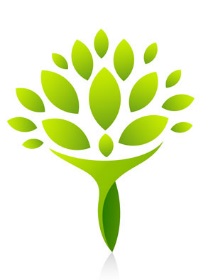 Franklin County Task Force onPsychiatric Crisis and Emergency System (PCES)FINDINGS FROM PRE-ROLLOUTSTAKEHOLDER MEETINGS October 16, 2015During the last full PCES Task Force meeting, the group acknowledged the importance of seeking feedback on its draft recommendations from key stakeholders.  In response to this decision, the PCES Task Force project leaders convened the following stakeholder group meetings:I. Stakeholder MeetingsMeeting One: First Responders and Law Enforcement	  September 9, 2015Lead:  Phil Cass  Attendees:Lisa Courtice, Ph.D., Executive Vice President - The Columbus FoundationMichael Daniels, Policy Director to Franklin County Commissioner Marilyn BrownJames Davis, Deputy Fire Chief of Columbus		Jim Gilbert, Chief Deputy, Patrol Bureau- Franklin County Sheriff’s Office		Pablo Hernandez, MD, Medical Director - Netcare AccessDennis Jeffrey, Lt., CIT Coordinator - Columbus Police Department	David P. Keseg, MD, FACEP, Medical Director - Columbus Division of Fire	Jeff Klingler, President and CEO - Central Ohio Hospital Council                                                                    Sherri Kovach, EMS Program – Nationwide Children’s HospitalJack R. Kullman, Esq., Director of Guardianship - Franklin County Probate Court	Robert V. Morris, Magistrate - Franklin County Probate Court	Geoff Stobart, Chief Deputy, Corrections - Franklin County Sheriff’s Office	Brian Stroh, MD – Netcare AccessMeeting Two: Other Stakeholders		September 9, 2015Lead: Jeff Klingler       Attendees:Kenton J. Beachy, MA, Executive Director - Mental Health America of Franklin County	Elisha Cangelosi, Associate Director, Provider Services - Franklin County Children ServicesLisa Courtice, Ph.D., Executive Vice President - The Columbus Foundation	Emily Higgins, Director, Behavioral Health - Molina Health Care	Terry Jones, Director, Behavioral Health - CareSource	Afet Kilinc, Ph.D., PCC-S, Director, Behavioral Health, Medical Management – AetnaJeff Klingler, President and CEO - Central Ohio Hospital Council                                                                    Lance McCoy, MD, Medical Director, Behavioral Health - Molina Health Care	Tracy Plouck, Director, Mental Health and Addiction Services - State of OhioTina Rutherford, Deputy Director - Franklin County Children Services	Holly Saelens, Vice President	- Molina Health Care	Laura Moscow Sigal, Former Executive Director - Mental Health America of Franklin County	Meeting Three: ADAMH Agencies		September 14, 2015Lead: David RoyerAttendees:Paul Coleman, President - MaryhavenKim Cooksey, LISW-S, Interim Clinical Director - Southeast Healthcare ServicesLisa Courtice, Ph.D., Executive Vice President - The Columbus FoundationConnie Emerson, LISW-S, Executive Director - Concord Counseling ServicesScott Grim, LISW-S, LICDC-S, Interim Clinical Director, SMD Services - Southeast, Inc.Shannon Holb, LISW-S, Integrated Care Coordinator - North Community Counseling Centers, Inc.Kythryn Carr Hurd, VP of Clinical Services - ADAMH Board of Franklin CountyJody Hurt, Ph.D., Clinical Director - CompDrugLinda Jakes, Associate Director - Concord Counseling ServicesSusan Lewis Kaylor, CAO, ADAMH Board of Franklin CountyKatrina Kerns, LISW, President/CEO - North Community Counseling Centers, Inc.Jeff Klingler, President and CEO - Central Ohio Hospital Council                                                                    Teresa Long, MD, MPH, Health Commissioner - Columbus Public HealthBeth Lutz, LISW-S, Clinical Director – Adult and Family Programs - Southeast, Inc.Dustin Mets, CEO - CompDrugTrupti Patel, MD, Medical Director - CompDrugAnthony Penn, President/CEO - Columbus Area Integrated Health Services, Inc.Michele Perry, LISW-S, Director of Crisis and Assessment Services - Netcare Access  Kathy Ritchey, Ph.D., Clinical Director - Syntero, Inc.Bill Silliman, Associate Director for Clinical Services - North Central Mental Health ServicesStumpp King, President and CEO - Netcare Access and Netcare FoundationDelaney Smith, MD, System Chief Clinical Officer - ADAMH Board of Franklin CountyCindy Viles, PCC-S, LSW, Clinical Supervisor - North Community Counseling, BridgeCarrie Wirick, Director, Community and Adult Residential Services - Netcare AccessII.  Agenda/FormatThe objectives of the stakeholder meetings included to:Share information about the PCES Task Force;Solicit feedback about draft recommendations; and Gain insight from key stakeholders about working together and next steps to improve the psychiatric crisis and emergency system in Franklin County.Each group was led by a member of the PCES leadership team.   After welcoming the group and self-introductions, the PCES leader shared a presentation (copy attached) outlining the community situation and information about the Task Force and its activities thus far.  Then the PCES leader provided an overview of the recommendations.  Please note, that the narrative draft was not distributed.  Finally, attendees learned about the formation of the work groups and related next steps.After the presentation, Annie Gallagher facilitated group discussion, which included the following questions:	What are the key challenges you are facing related to psychiatric crisis and emergency services in Franklin County?What are your thoughts and opinions about the initial recommendations of the PCES Task Force? What additional recommendations do you have to improve the system?At the conclusion of the meeting, attendees were asked to complete a feedback worksheet with additional input and describing if/how they would like to be involved in the future.III.  KEY FINDINGSThe overall response to the Task Force effort and recommendations was positive.  Stakeholders acknowledged there is an urgent need to improve the psychiatric crisis and emergency system in Franklin County.  Many applauded the Task Force and its funders for the work completed so far.  One of the key learnings is that there are similar community efforts underway and they need to be coordinated to increase impact.  For example, Franklin County has been working on a county justice and behavioral health systems improvement project since 2013.  The County worked with the Council of State Governments (CSG) Justice Center to help them assess the challenges associated with the large numbers of people with mental illness cycling in and out of jail.  The County/CSG completed an analysis of the situation and is working to reduce the number of people with behavioral health disorders who are being incarcerated.  The Columbus Fire and Police are working on diversion plans for those in mental health crisis.  There is also a group of payers who are meeting regularly with the State of Ohio about ways to contain costs, reducing overcrowding in hospital emergency rooms, and ensure access to proper care.The following is summary of stakeholder comments about the recommendations:Patient and family education are critical to the process and are not represented in the recommendations;Group supports and emphasize the need for 24/7 access to emergency care at the front end of the process;Attendees support the expanded role of community mental health centers;All end-users must have input to new system;Concept of centralized system was well-received;Additional CIT training should be implemented for first responders/providers;Stressed need for standardized process and information sharing/data must follow the patient;Strong support for addressing high utilizer issue as soon as possible;Reinforced need for ambulatory detox;New system must have better way to follow up/track patients; andMust have funding and resources to successfully implement.In addition, stakeholders recommended that a unified effort include a ‘big picture’ global metric as well as implementation metrics to measure success.  The respondents also emphasized the need to adequate, sustainable funding.   IV.  Verbatim comments from worksheetsAt the end of the meeting, participants were asked to complete a feedback worksheet.  The following are the verbatim comments:1. What should be the three priority areas of focus to improve the psychiatric crisis and emergency system in Franklin County?A centralized way to communicate a place all agencies/hospitals can know what is going on with clientsActionable strategies related to adults and youthAmbulatory detoxAmbulatory detox for opiate addictionAnalysis of needBetter job of keeping substance induced mental illness out of psychiatric units.  Stop giving them SPMI diagnosis.Better ways to communicate information when working with people in crisisCapacity at all levels of intervention including early (earlier identification and prevention) Continue to advocate for elimination of IMD exclusion for Medicaid paymentContinued improvement with the housing concerns, lack of housingCoordinated diversion efforts, combine resources from providers for aftercareCoordination (meaningful coordination and patient information) between providersData driven approach Data driven decision, measuring successDetox bed accessDivert primary AOD Electric data sharing – including BAA’s and tax coding, including pharmacyExpand diversion efforts to include increased output after hour access with appropriate system supportsExpanded CMHC clinical hoursExpansion of hours at some of the CMHC’sExpansion of Netcare crisis unitFamily supportsFunding (is/can be Medicaid be important part of this aspect of equation) They/we need to pay a greater/closer to reality % of actual costHours (evening/weekends/holidays)Hub centered system orientation requiring partnership and collaborationI’m pleased to hear about the strides that have already been made and the emphasis placed on hearing from all spokes, stakeholders, etc.  Looking at ways to address issues that are being seen in ED that do not need to be.IMD waiver progressImproved psychiatric consultation services in ER’s maybe via telepsychiatryInclusive approach - all levels by stakeholders are part of the design and implementationIncrease access to care.  Are we looking at increasing hospital beds both public and private?Increase access to specialized crisis services – centralized hub model would be great with presence in all emergency departmentsIncrease access to subacute detox and ambulatory treatmentIncrease access to supported housing for SMDIncrease capacity for detox bedsIncrease capacity at Netcare’s CSU and Miles House to provide more options and alternatives   to hospital stay and decrease hospital stayIncrease crisis unit beds/increase detox centersIncrease funding for crisis servicesIncrease housing options (including transitional) for individuals with primary AOD detox, currently options are Increase housing/transitional housing resources Increase in hours for providers to direct or support systems already in placeIncrease number of public psych bedsIncrease outpatient services; limited resources for counseling, case management because these folks also end up in ED.  Need increased resources to pay for services at the provider level.Information sharing on high utilizers and collaborative care planningInformation/data sharing (removing/addressing barriers)Informed consentIntegrate primary health addictions and mental health into the same crisis centerMake sure clients and family members are intimately involved in the processMobile crisis teams implemented with clinical and peersMobile crisis unitsMore acute detox beds designed for SMD which many of the AOD done and qualityMore bedsMore open communication/records shared with Shared Crisis Alerts, Emergency Departments, Netcare, and Community Mental HealthMore public bedsPatient centered approach to make sure the patient can access needed services at all levelsPolicy change of IMD exclusionProvide improved funding for wrap around services for community mental health servicesProvide more subacute care for detox form alcohol, drugsProvider accessReferral pathways between hospitals/CSU and AOD providers (Maryhaven, CompDrug)Remember the crisis that also exists in the child arena with access to bedsSystem assessment of correct invoice and identified service gapSystem of care frameworkUniform consentUrgent care (potentially mobile)Utilize data to drive decisionsValuing and incorporating non clinical support services to keep acuity lowWorkforce developmentWorkforce development to take care of the mental health needs of staff providing services2. Please share any thoughts/feedback about PCES Task Force’s initial recommendations to improve the system.24/7 access24/7 access for law enforcement24/7 option to treatment to decompress emergency departmentsAccess – must have 24/7 Appears to be considerable inclusivityBetter security/control of those at Netcare, i.e., takes them there and then they are free to walk outCommon goal, inclusive system, community, EMS, hospital all work togetherCommunicationCommunity education is criticalConsistencyConsistent referral location for all usersDatabase to identify high utilitiesDecrease number of clients in jailDefinitely on the right track with all the right stakeholders involvedDefinition of successDevelop individualized care plans for high utilizersDevil is in the detailsEducation for providersEveryone being on same pageExcellent collaborationExcellent opportunity to come together and avoid working in silosExcellent recommendations!  Very comprehensive.  Target critical areas.  Consider developing a program evolution piece.FinancingFine.  How does this relate to improved PCMH initiatives to SIM/state innovation project – assume it is, but…Funding for intervention service for high utilizersFunding/facilities for accessGlad PCES is including all aspects of the system of careGlad to see a focus on thisGood beginningGood high level goals – The struggle begins with the discussion of how to operationalizeGood startGood start – client fear about fundingHave all agencies playing off the same playbookHave better data between collaborating agenciesHigh level goals are on targetI appreciate the draft recommendations and the direction the task force is goingI like the idea about possibly using agency portalI think the work presented is a great start to a very complicated issue.  I look forward to assisting with this process.Include output commitment as another optionIt is a great direction to head in, including all the pieces will make it more effectiveJail divisionKeep working together - communication and partnership is most critical to solve the issuesMarry this task force’s recommendations with Council of State Government’s (CSG) studyNeed to develop program evaluation modelNeed to include CMHC staff and resourcesNeed to make decisionsProvision of bedsRecommend further exploration on how the community providers can offer more intensive programming for individuals with primary AODShould go over the flow charts, explain in more detailSolve the insurance problems to make more beds accessibleStandardization for throughputStandardizationThank you for including the corporate plans.  Each MCP hires a significant number of clinical and we want to make sure we tie the MCP resources with the community resources.These are all good recommendations and provide a sound game planVery good recommendations.  There’s a lot to get done.  Keep up the great work!Very pleased.  As a provider who provides crisis services at DMH ED, this is much needed.  Patients are being held in emergency departments for days at a time.  Waiting for beds who truly need input services.Well thought outWell-organized presentationWise use of dataWorking to stem/prevent/limit the onset of a crisis event which our board’s social workers will be concentrating upon3. Please describe how you would like to be included in the future work of the Task Force.
Group 1Michael Daniels
Will brief Ann on CSG project and provide insight on two years of work addressing interaction of mental health and courts/in-considerationJames Davis
Whatever is neededJim Gilbert
I can assist with law enforcement input and I’m offering to assistDennis Jeffrey
I would be happy to serve in any capacity neededDavid Keseg
I will be available to serve in whatever capacity is determined to be bestSherri Kovach
Continue to work on COTS Task Force
I would like to know when meetings are scheduled for Centralized System DesignJack Kullman
I would think the guardianship board with “last resort” clients would be classed with high utilizers and would welcome inclusion in this subgroupBob Morris
Whereever you feel court would fit inGeoff Stobart
The sheriff’s office is committed to this issue.  We are happy to participateGroup 2Kenton Beachy
Provide perspective and planning on incorporating non-clinical services in continuum of care
Assessing and attaining workforce mental healthEmily Higgins
Include innovative CMHC/Crisis providers to talk about emergency departments diversionTerry Jones
Be a member of task force.  I can be of assistance in any wayAfet Kilinc
Yes, I like to request to be included in the future meetings of the task forceLaura Sigal
I would love to lend my expertise in any way possible.  Please let me know how I can help move this work forward.Mike Mesewicz
Email distribution
Occasional touch base with all CMHCTracy Plouck
Let Ohio know what would be most helpful for the team.  We look forward to this initiative.Tina Rutherford
Stakeholder meetings/information sessionsHolly Saelens
I like to be included going forwardGroup 3Kim Cooksey
I can give input on community mental health center perspectivesConnie Emerson
I would like to be included in the provider task force and to receive updated information as things evolveScott Grim
Similar to the meeting todayShannon Holb
Please include me in future meetings and interactionsLinda Jakes
I would be willing to be a part of a sub committeeBeth Lutz
I’d be interested in participating in work groups focused on changing roles of the CMHS finding new ways to better serve the changing population of AOD primary, MH secondary, and non-SMDDustin Mets
Serve on work group
Informational stakeholderTeresa Long
It would be great to either name connection or if not, let’s commit to linking.  Also, can we link this to community health improvement planning?  And can we get OHT connect this important work to population health planning funding?  Finally, how does this address the epidemic of opiates?  I believe this sets an important high level framework for what is needed/can be worked up /can be achieved.  So I remain struck by disconnect between behavioral/mental health and physical health.  The only place (maybe) where this comes together is at hospital.Anthony Penn
This is good work and has great potential.  Columbus area is in a similar planning as a result of the current state of our agency we have done a lot of work in this area and it would be good to be part of a pilot.Michele PerryI am happy to attend any meetings or be helpful in any way

Kathy Ritchey
I would be happy to be involved in any way that would be most useful as a provider (Syntero) but also from perspective of ED work at DMHCarrie Wirick
Continue to be involved, enjoy team meetings
